Рисование по замыслуВесенняя грозаЗадачи. Продолжать учить детей отражать в рисунке свои представления о стихийных явлениях природы - таких, как буря, ураган, гроза. Инициировать поиск средств художественно-образной выразительности. Объяснить принцип ассиметрии, передающий движение (динамику картины). Развивать чувство цвета, формы, композиции. Воспитывать интерес к природе.Материалы, инструменты, оборудование. Листы бумаги белого цвета, краскиакварельные, карандаши цветные, пастель, кисти разных размеров, банки с водой, салфетки бумажные и матерчатые, палитры; дополнительные материалы на выбор - цветная и фактурная бумага, ножницы, лоскутки ткани, пастель.Варианты ассиметричных композиций (см. рисунки).Содержание занятия.Воспитатель показывает детям репродукции картин, изображающих стихийные явления природы (гроза, ураган, буря, ливень, наводнение) и проводит краткую беседу по их содержанию и средствам художественно-образной выразительности для передачи состояния погоды (цвет и колорит, изменение положения деревьев, наклоняющиеся с от порывов ветра люди и т.д.)Затем воспитатель читает детям стихи и  просит определить состояние природы, описываемое поэтами.Весенняя грозаЛюблю грозу в начале мая,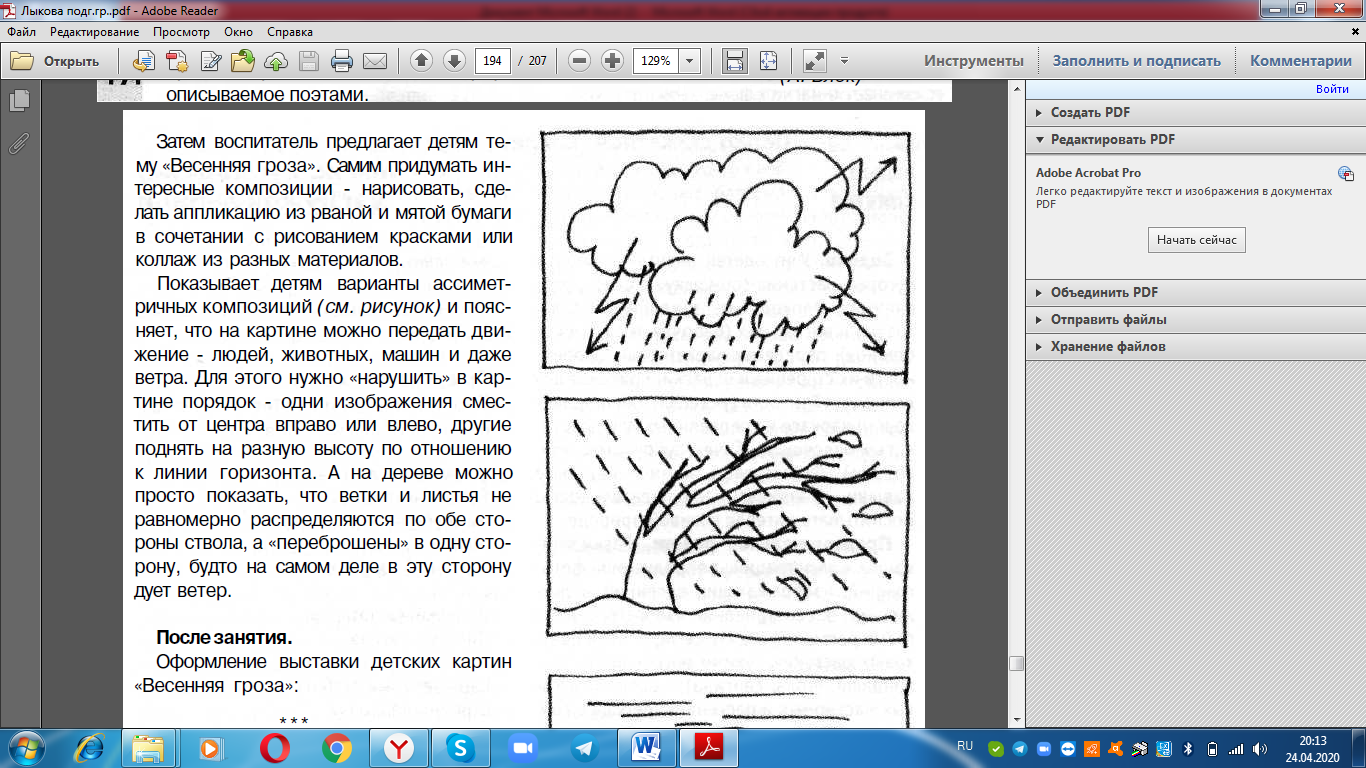 Когда весенний, первый гром,Как бы резвяся и играя,Грохочет в небе голубом.Гремят раскаты молодые,Вот дождик брызнул, пыль летит.Повисли перлы дождевые,И солнце нити золотит.С горы бежит поток проворный,В лесу не молкнет птичий гам,И гам лесной, и шум нагорный -Всё вторит весело громам.Ты скажешь: ветреная Геба,Кормя Зевесова орла,Громокипящий кубок с неба,Смеясь, на землю пролила.(Ф. Тютчев)БуряДрогнули листочки, закачались клёны,С золотистых веток полетела пыль...Зашумели ветры, охнул лес зелёный,Зашептался с эхом высохший ковыль...Плачет у окошка пасмурная буря,Понагнулись ветлы к мутному стеклу,И качают ветки, голову понуря,И с тоской угрюмой смотрят в полумглу...А вдали, чернея, выползают тучи,И ревёт сердито грозная река. Подымают брызги водяные кручи,Словно мечет землю сильная рука.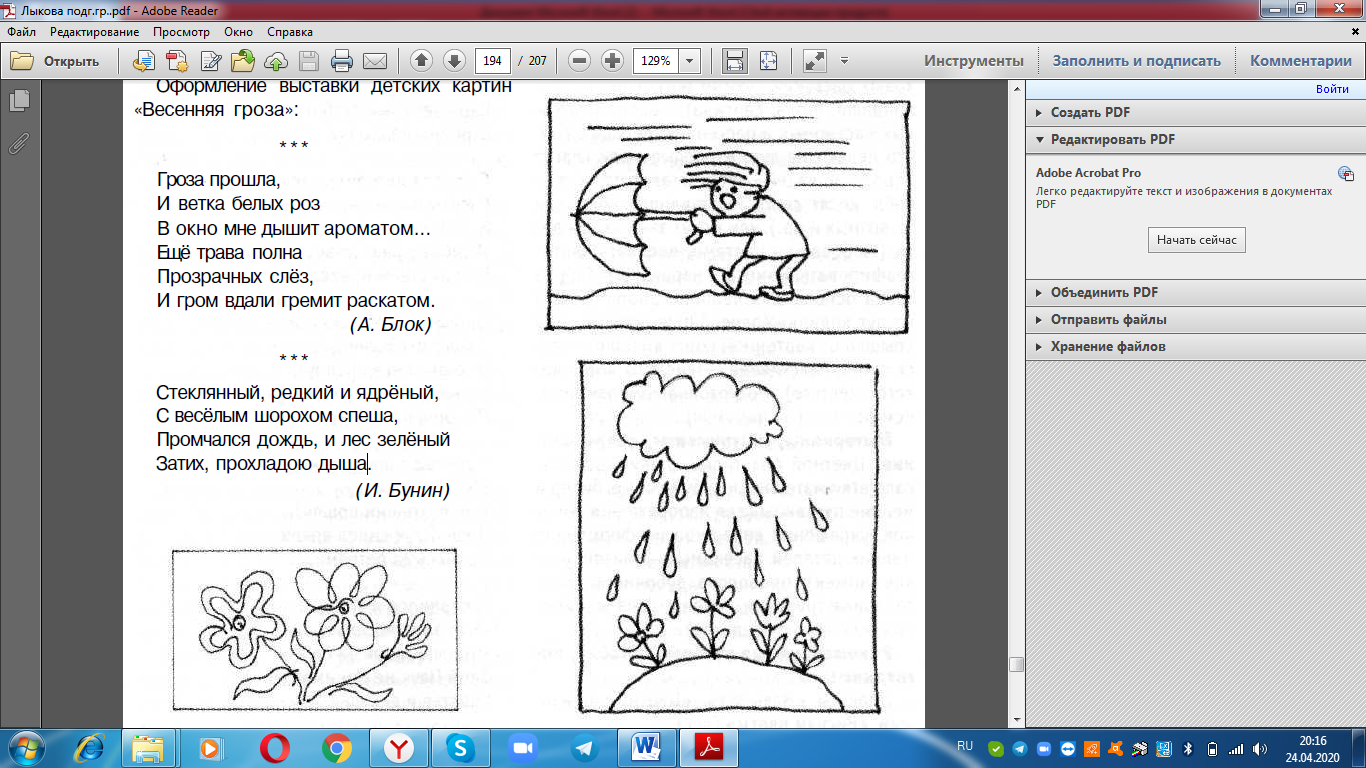 (С. Есенин)После грозыПод величавые раскатыДалёких, медленных громовВстаёт трава, грозой примята,И стебли гибкие цветов...Последний ветер в содроганьеПриводит влажные листы.Под ярким солнечным сияньемБлестят зелёные кусты.(А. Блок)Затем воспитатель предлагает детям тему «Весенняя гроза». Самим придумать интересные композиции - нарисовать, сделать аппликацию из рваной и мятой бумаги в сочетании с рисованием красками или коллаж из разных материалов. Показывает детям варианты ассиметричных композиций (см. рисунок) и поясняет, что на картине можно передать движение - людей, животных, машин и даже ветра. Для этого нужно «нарушить» в картине порядок - одни изображения сместить от центра вправо или влево, другие поднять на разную высоту по отношению к линии горизонта. А на дереве можно просто показать, что ветки и листья не равномерно распределяются по обе стороны ствола, а «переброшены» в одну сторону, будто на самом деле в эту сторону дует ветер.